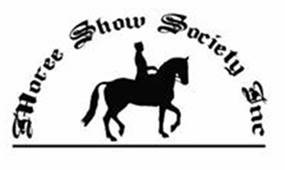 140th MOREE SHOW   Horse Section ScheduleFriday 26th April and Saturday 27th April 2024             STEWARD - Cathy Young 0400 233 829STABLES ARE TO BE BOOKED AND PAID FOR PRIOR TO THE SHOW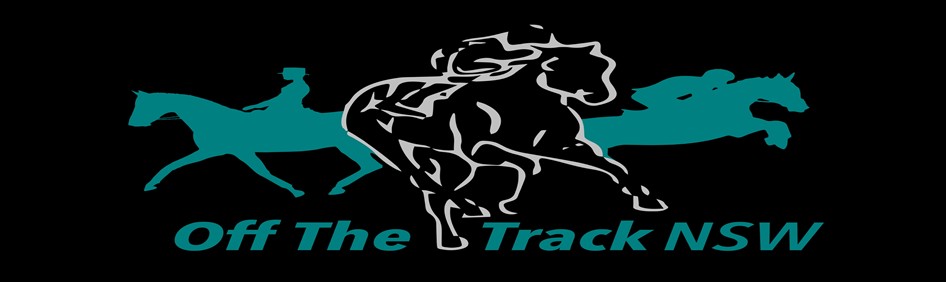 CONDITIONS OF ENTRYExhibitors will be bound by these regulations and the rules of the Agricultural Societies Council of NSW (ASCNSW).The committee reserves the right to refuse an entry without assigning any reason for doing so and to alter the schedule to meet emerging circumstances.At all times the judge’s decision is final. The judge is empowered to withhold any or all prizes in any class where the exhibits are in his or her opinion unworthy of the prize.No exhibitor will initiate a conversation with a judge on judging days except through the Stewards.The judge has the discretion to ask that a led or performance exhibit and handler/rider be ordered to leave the ring is he or she considers the animal is unruly and/or likely to cause an accident.If a led exhibit should drag or escape its handler or a ridden horse take control or unseat its rider and leave the ring it is usually disqualified from the class.Competitors must be ready when called. Once judging has commenced a competing horse shall not be led or ridden into or out of the ring without the permission of the judge.A protest or complaint against any exhibit or exhibitor may be lodged verbally with the Chief Steward or the relevant section no later than ten minutes after the judging of the exhibit or exhibitor. The Chief Steward must be provided with the exact nature of the complaint and a deposit of $50.00 which shall be forfeited if the protest, complaint or appeal proves to be frivolous or vexatious. No protest or complaint will be considered if it refers simply to a judge’s decision.All riders are encouraged to wear a safety helmet that complies with the current Australian Standard. Riders under 18 years must wear a safety helmet at all times when competing.All riders must wear appropriate footwear when leading or riding an exhibit; footwear must be re- movable from the stirrup.Any person considered by a Steward to be abusive or cruel to a horse will be expelled from the ground.Any person who behaves offensively on the showground will be expelled from the ground; the committee may ban such persons from the show in future. No abuse, bad language, unsportsmanlike behaviour will be tolerated.Abuse of any judge or steward may result in disqualification and expulsion from the showground and of competing at this show.No person under disqualification recognized by the Moree Show Society may exhibit or compete. DRUG TESTINGDrug testing may be carried out at this show. Any competitor, owner, strapper, or rider found to have breaches ASC Disputes and Disciplinary Regulations will be investigated by the ASC Disciplinary Commit- tee and dealt with according to the rules.WAIVER AND INDEMNITY FORMSAll competitors and handlers must sign a Waiver Form before entering the ring and before an entry for any class will be accepted. There will be no exceptions.Under 18 year old must have a parent/guardian sign. Wristbands must be worn by all competitors and handlers after they sign a waiver form.PROPERTY IDENTIFICATION CODE (PIC)From 1 September 2012 anyone who keeps horses in NSW is required to have a PIC for the land on which the horse(s) are kept. All Show Societies have been provided with specific horse waiver forms which contain a section relating to PIC numbers. Competitors will be required to enter their PIC.STABLING AND CAMPINGStabling will be allocated according to availability. Pavilion Stables $15.00 duration of show Covered stables $15.00 duration of show Camping $20.00 duration of showStables & Camping must be paid for prior to the show. Form attached.ENTRY FEES (GOLD COIN PAID AT RING)LED CLASSES—$3.00	RIDDEN CLASSES $4.00 SPORTING (U 17YRS) $4.00	SPORTING (OPEN) $5.00PRIZE MONEYLED CLASSES—	1ST $5.00	  2ND $3.00	3RD RIBBON RIDDEN CLASSES—1ST $10.00  2ND $5.00	3RD RIBBONSporting (Under 17yrs)        Sporting (Open)1st	     $5.00	1st	$15.002nd	     $3.00	2nd	$8.003rd	     Ribbon	3rd	RibbonFor an event to be eligible for Prize Money, that event must have three (3) or more entries.DISTRICT EVENTSDistrict events are open to exhibits which are owned and ridden by those residents, for a minimum period of three (3) months prior to the Moree Show, and who are within a 80km radius of the Moree post office.OPEN HACK AND SHOW HUNTER EVENTA horse must be compete as either an Open OR a Hunter – they cannot be both. This includes Led and Ridden events.NOVICE EVENTSNovice events are open to exhibits who have not won a Championship at an Agricultural Show.MAIDEN EVENTSMaiden events are open to exhibits who have not won an Open Class at an Agricultural Show.INTERMEDIATE EVENTSIntermediate events are open to exhibits who have not placed 1st, 2nd or 3rd in any open class at Royal Show or Horse of the Year Show (HOTY).CHAMPION CLASSESExhibitors eligible for a Championship class will be those who are awarded 1st place in the relevant sec- tion proceeding that Championship class.Winners of Maiden and Novice events are not eligible for Championship classes unless they have also won an open event.BREED CLASSESTo be eligible to compete in any Breed Class an exhibit must be registered and the exhibitor must be a current member of the relevant Breed Association. Proof of registration or membership must be provided to the Steward and or Judge on request. In the event that an exhibitor cannot produce proof of registration they will be disqualified from competing.SECOND ROUND CLASSESAny horse that places 1st in an Open Hack Class (excluding a Child Hack, Adult Hack, Maiden Hack, Novice Hack, or Intermediate Hack class), or receives a Champion or Reserve in the First Round is not eligible to compete in the Second Round Hack classes.CHILD’S AND ADULT’S HACKRiders must be under 17 years to be eligible for the Child’s Hack. Riders must be 17 years or over to be eligible for the Adult’s Hack. OTTOTT Champion not eligible for supreme district classesRACING NAME MUST BE USEDPLEASURE HACKHorses must be ridden in a snaffle bit, with one (1) hand on the reins (where safe to do so). No whips, spurs, or drop nosebands are permitted.NEWCOMERA Newcomer is a Hack, Galloway or pony that has only started under saddle since 1st January, 2024. LED EVENTSExhibitors eligible for a Led Championship class will be those who are awarded 1st place in the relevant section proceeding that Led Championship class.Thoroughbred Led classes are for registered Thoroughbreds only.MEASUREMENTSNo official measuring will take place at this show but if a question about height arises proof of height may be required. In the absence of proof of height, the Moree Show Committee will make a decision. The Moree Show Committee will have absolute discretion in this regard.SHOWJUMPINGNominations for the first event on each day will close 30 minutes prior to the scheduled start time. Nominations for all other events close 15 minutes prior to the scheduled start of each event.Junior riders over the age of 12 years are permitted to compete in Open Events. Run under EA Rules.Grading Cards are to be show to the Steward(s) and Officials when an entry it taken.ADDITIONAL INFORMATIONIn the event that classes clash competitors may ask the Steward to hold the class. It will be the Judges ultimate decision to hold a class or continue with the program.In the event that the class cannot be held, exhibitors must choose between events. No change will be given at the Secretaries Office.DISCLAIMERExhibitors participating do so wholly and solely at their own risk of injury to their person and property.The information contained in this publication is gathered for the purpose of providing information to our Exhibitors. The committee reserves the right to alter the schedule to meet emerging circumstancesOFF THE TRACK NSW INC OFFICIAL QUALIFYING REGULATIONSOff The Track is open to all Thoroughbreds that have been lodged in a stable return for pre training and. race preps, have officially raced or barrier trialled, locally, nationally or internationally. All horses are required to be 3 years and over and be no less than 14.2hh. All horses will be Registered with Racing Australia. Registrations and stable returns for those that did not make it to the races will be checked.Racing Name is to be used. Other than those that were unnamed due to injuries etc, during pre-training. In this instance, please contact us before entering classes for your clearance.Qualifying shows must be affiliated with The Agricultural Societies of NSW Ltd, or Show Horse Council of Australasia Inc.Off The Track NSW Qualifying classes will be judged as separate classes. Led, Ridden, Show jumping & Dressage. Any horse that has won Champion cannot compete in other qualifiers withinthe season.The season is a calendar year. Any place getters at other finals are NOT Permitted to enter the Off The Track NSW Inc Finals/Championships. Please choose your finals ahead of time. Once an OTT has won Champion, that horse cannot compete in other qualifiers within the season. Horses that have won Reserve Champion or Runner up may continue. Any horse that has won a Champi- on or Reserve Off The Track NSW in the past 3 years but has NOT won a place at other finals are eligible to enter the Off The track NSW Inc Finals/Championships. This includes Off The Track NSW Show Jumping Champions.Random drug testing may be carried out. The committee reserves the right to refuse an entry without assigning any reason for doing so and to alter the programme/schedule at their discre- tion.Horses will be judged as a good example of a thoroughbred, rather than that of a riding horse/hunter type, with the following taken into consideration.. Thoroughbred qualities, Conformation, Manners, Paces and performance. Injuries caused through racing, such as blemishes are allowed.Judges decision is final in the qualifiers, and the state finals/championships.Horse and owner must reside in NSW to compete in the Off The Track NSW INC Series.Every horse that enters the finals/championships must be ridden by the same rider that qualified the horse.THANK YOU TO OUR GENEROUS SPONSORSBAR NONE YOUNG FAMILYDELTA AGRIBUSINESS CAMPBELLS BPRODGERS FAMILY BOWERMAN FAMILY FARRELL FAMILY NEWICK FAMILYSULLIVAN & SINNAMON FAMILY MATILDA & LOUISELEE & PARTRIDGE FAMILY PENNY BOYDELLMCARTHURPARC RIDING PONY STUD BROOKS AERIALSYNERGY PHYSIODAVE WHEATON—WFI MITRE 10SHOWCASE JEWELLERS COWRA GRAINLAND MOREE MOREE RACE CLUB JOHNSTONES CONCRETEHAWAIIAN SHAVED ICENEW BO WA RESTAURANT AIRCAIR AVIATIONRIDING PONY STUD BOOK SOCIETY T & FS WOODS LEONIE LIVINGSTONMARANOA CARTINGWENDY BUNCEB & B SCHOUPPAUSTRALIAN SADDLE PONY ASSOCPR INTERIORSMOREE AG SUPPLIES WHIDDON GROUPROD PILON TRANSPORTOFF THE TRACK NSWVANESSA SORENSONPETER SINCLAIR RACINGCUMBERLAND FAMILYCHRISTY FAMILYNINGLE STOCKHORSESBYERS BULK HAULAGEFRIDAY 26th APRIL 2024  –    8 am start	        RING 1LED HACK101—LED HACK MARE102—LED HACK GELDINGCHAMPION LED HACK ($20.00) & RESERVE ($10.00) KINDLY DONATED BY BAR NONE P/SHIPLED THOROUGHBRED (REGISTERED)103—LED T/BRED STALLION OR COLT104—LED T/BRED MARE OR FILLY105—LED T/BRED GELDINGCHAMPION LED THOROUGHBRED ($20.00) & RESERVE ($10.00)KINDLY DONATED BY NEW BO WA CHINESE RESTAURANTANSA106—LED ANSA STALLION OR COLT107—LED ANSA MARE OR FILLY108—LED ANSA GELDINGCHAMPION LED ANSA ($75.00) & RESERVE ($25.00) KINDLY DONATED BY LEONIE LIVINGSTONSUPREME LED HORSE OF THE SHOWKINDLY DONATED BY RODGER’S FAMILY & YOUNG FAMILY   ($100.00 , RUG & GARLAND)DISTRICT ADULT RIDERS109—DISTRICT LADY RIDERCHAMPION LADY RIDER (TROPHY) & RESERVE SASH KINDLY DONATED BY FARRELL FAMILY110—DISTRICT GENTLEMAN RIDERCHAMPION GENTLEMAN RIDER (VOUCHER) & RESERVE (SASH)KINDLY DONATED BY GRAINLAND DISTRICT HACK111—DISTRICT MAIDEN HACK OVER 15h112—DISTRICT NOVICE HACK OVER 15h113—DISTRICT HACK OVER 15h ne 15.2h114—DISTRICT HACK OVER 15.2h ne 16h115— DISTRCT HACK OVER 16hCHAMPION DISTRICT HACK ($30.00) & RESERVE ($10.00) KINDLY DONATED BY PENNY BOYDELL – MANN FAMILY TROPHY116—PAIR OF DISTRICT HACKSRIDDEN ANSA117—STALLION UNDER SADDLE118—MARE OR GELDING OVER 14h ne 15h119—MARE OR GELDING OVER 15h ne 16h120—MARE OR GELDING OVER 16hCHAMPION RIDDEN ANSA ($75.00) & RESERVE ($25.00) KINDLY DONATED BY LEONIE LIVINGSTONRIDDEN / PARTBRED ARAB121—PURE / PARTBRED ARAB STALLION122—PURE / PARTBRED ARAB MARE123—PURE / PARTBRED ARAB GELDINGCHAMPION PURE / PARTBRED ARAB ($30.00) RESERVE ($10.00)KINDLY DONATED BY CHRISTY FAMILYAUSTRALIAN STOCK HORSE HACK124—ASH STALLION HACK125—ASH MARE HACK126—ASH GELDINGCHAMPION ASH HACK ($30.00) & RESERVE (10.00) KINDLY DONATED BY JOHNSTONE’S CONCRETE                               AUSTRALIAN STOCK HORSE (REGISTERED / UNREGISTERED)      127—WORKING STALLION          128—WORKING MARE              129—WORKING GELDINGCHAMPION WORKING ASH ($30.00) RESERVE ($10.00) 		KINDLY DONATED BY NINGLE STOCKHORSESFRIDAY 26th APRIL 2024—8am start	            RING 2LED GALLOWAY201—LED GALLOWAY MARE202—LED GALLOWAY GELDINGCHAMPION LED GALLOWAY (VOUCHER) & RESERVE (SASH) KINDLY DONATED BY GRAINLANDLED SHETLAND203—LED SHETLAND MARE204—LED SHETLAND GELDINGCHAMPION SHETLAND ($20) RESERVE ( $10)KINDLY DONATED BY McARTHURPARC STUDLED PURE / PARTBRED ARAB205—LED PURE / PARTBRED ARAB STALLION206—LED PURE / PARTBRED ARAB MARE207—LED PURE / PARTBRED ARAB GELDINGCHAMPION LED PURE / PARTBRED ARAB ($20.00) RESERVE ( $10.00)KINDLY DONATED BY CHRISTY FAMILYLED AUSTRALIAN STOCK HORSE (REGISTERED)208—LED ASH STALLION OR COLT209—LED ASH MARE OR FILLY210—LED ASH GELDINGCHAMPION LED ASH ($20) & RESERVE ($10)KINDLY DONATED BY NINGLE STOCKHORSESLED PURE WELSH & PARTBRED WELSH211—LED PURE WELSH GELDING212—LED PURE WELSH MARE OR FILLY  CHAMPION PURE WELSH ($20.00) RESERVE ($10.00)  KINDLY DONATED BY CUMBERLAND FAMILY213—LED PARTBRED WELSH GELDING214—LED PARTBRED WELSH MARE OR FILLY  CHAMPION LED PARTBRED WELSH ($20.00) RESERVE ($10.00)  KINDLY DONATED BY SYNERGY PHYSIODISTRICT RIDER    215—DISTRICT GIRL RIDER 12 YEARS AND UNDER 15 YEARS    216—DISTRICT GIRL RIDER 15 YEARS AND UNDER 17 YEARSCHAMPION GIRL RIDER 12 -17 YEARS ($20.00) & RESERVE ($10.00)  KINDLY DONATED BY NEW BO WA CHINESE RESTAURANT217—DISTRICT BOY RIDER 12 YEARS AND UNDER 15 YEARS218—DISTRICT BOY RIDER 15 YEARS AND UNDER 17 YEARSCHAMPION BOY RIDER 12 -17 YEARS ($20) & RESERVE $10  KINDLY DONATED BY LEE AND PARTRIDGE FAMILY219—PAIR OF DISTRICT RIDERS UNDER 17 YEARSDISTRICT GALLOWAY220—DISTRICT MAIDEN GALLOWAY OVER 14h221—DISTRICT NOVICE GALLOWAY OVER 14h222—DISTRICT GALLOWAY OVER 14h ne 14.2h223—DISTRICT GALLOWAY OVER 14.2h ne 15hCHAMPION DISTRICT GALLOWAY (VOUCHER) & RESERVE (RIBBON) KINDLY DONATED BY GRAINLAND224—PAIR OF DISTRICT GALLOWAYSRIDDEN PURE WELSH & PARTBRED WELSH225—RIDDEN PURE WELSH GELDING226—RIDDEN PURE WELSH MARECHAMPION RIDDEN PURE WELSH ($30) & RESERVE ($10)   KINDLY DONATED BY CUMBERLAND FAMILY227—RIDDEN PARTBRED WELSH GELDING228—RIDDEN PARTBRED WELSH MARECHAMPION RIDDEN PARTBRED WELSH ($30) & RESERVE ($10)     KINDLY DONATED BY SYNERGY PHYSIO     RIDDEN SHETLAND229—RIDDEN SHETLAND MARE230—RIDDEN SHETLAND GELDINGCHAMPION RIDDEN SHETLAND ($30) RESERVE ($10)KINDLY DONATED BY McARTHURPARC STUDFRIDAY 21st APRIL 2023 –8am start	RING 3DISTRICT RIDER UNDER 7LED PONY 301—LED PONY MARE ne 14h302—LED PONY GELDING ne 14hCHAMPION LED PONY ( $20.00) & RESERVE ($10.00) KINDLY DONATED BY BAR NONE P/SHIPRPSB303— LED YOUNG STOCK 3 YEARS AND UNDER304—LED RPSB STALLION OR COLT ne 14.2h305—LED RPSB MARE OR FILLY ne 14.2h306—LED RPSB GELDING ne 14.2h307—LED RPSB OVER 14.2hCHAMPION LED RPSB ($20.00) & RESERVE ($10.00)KINDLY DONATED BY MACARTHURPARC RIDING PONY STUDASPA308—LED ASPA STALLION OR COLT ne 14.2h309—LED ASPA MARE ne 12.2h310 – LED ASPA MARE over 12.2h ne 14.2hCHAMPION LED ASPA MARE ($20.00)  & RESERVE ($10.00)KINDLY DONATED BY MACARTHURPARC RIDING PONY STUD311—LED ASPA GELDING ne 12.2h312 – LED ASPA GELDING over 12.2h ne 14.2hCHAMPION LED ASPA GELDING ($20.00)  & RESERVE ($10.00)KINDLY DONATED BY MACARTHURPARC RIDING PONY STUD313—LED ASPA YOUNGSTOCK FILLY314 – LED ASPA YOUNGSTOCK GELDINGCHAMPION LED ASPA YOUNGSTOCK ($20.00)  & RESERVE ($10.00)KINDLY DONATED BY MACARTHURPARC RIDING PONY STUDSUPREME LED ASPA                               315—GIRL RIDER UNDER 7 YEARS LED316—BOY RIDER UNDER 7 YEARS LED317—GIRL RIDER UNDER 7 YEARS UNLED318—BOY RIDER UNER 7 YEARS UNLEDBEST UNDER 7 YEARS RIDERKINDLY DONATED BY VANESSA SORRENSON319—DISTRICT GIRL RIDER 7 YEARS AND UNDER 9 YEARS320—DISTRICT GIRL RIDER 9 YEARS AND UNDER 12 YEARSCHAMPION GIRL RIDER UNDER 12 YEARS (VOUCHER) & RESERVE (RIBBON) KINDLY DONATED BY MOREE AG SUPPLIES321—DISTRICT BOY RIDER 7 YEARS AND UNDER 9 YEARS322—DISTRICT BOY RIDER 9 YEARS AND UNDER 12 YEARSCHAMPION BOY RIDER UNDER 12 YEARS ($20.00) & RESERVE ($10.00) KINDLY DONATED BY LEE & PARTRIDGE FAMILYDISTRICT PONY323—DISTRICT MAIDEN PONY324—DISTRICT NOVICE PONY325—DISTRICT PONY ne 12.2h326—DISTRICT PONY 12.2h ne 13h327—DISTRICT PONY 13h ne 13.2h328—DISTRICT PONY 13.2h ne 14hCHAMPION DISTRICT PONY ($30) & RESERVE ($10) KINDLY DONATED BY HAWIIAN SHAVED ICE329—PAIR DISTRICT PONIESRING 3 CONT…...RING 3 CONT….RIDDEN ASPA330—RIDDEN ASPA STALLION ne 14.2h331—RIDDEN ASPA MARE ne 14.2h332—RIDDEN ASPA GELDING ne 14.2hCHAMPION RIDDEN ASPA ($30) & RESERVE ($10)KINDLY DONATED BY MCARTHURPARC RIDING PONY STUDRIDDEN RPSB333—RIDDEN RPSB STALLION ne 14.2hSUPREME DISTRICT RIDER $50.00KINDLY SPONSORED BY SYNERGY PHYSIOTHERAPY334—RIDDEN RPSB MARE / GELDING ne 12.2h335—RIDDEN RPSB MARE / GELDING OVER 12.2h ne 13.2h336—RIDDEN RPSB MARE / GELDING OVER 13.2h ne 14.2h337—RIDDEN RPSB MARE / GELDING OVER 14.2hCHAMPION RIDDEN RPSB ($30.00) & RESERVE ($10.00)KINDLY DONATED BY MCARTHURPARC RIDING PONY STUDFANCY DRESS (To be held after Supreme Classes)338 – FANCY DRESS1ST ($20) 2nd ($10) 3rd ($5)KINDLY DONATED BY RODGERS FAMILYFriday 26th April 2024	SPORTING EVENTSSporting events will be run in age groups starting with under 7 years at 2 pm Age GroupsUnder 7 Years (Led) Under 7 Years (Unled)7 years & Under 9 years9 years and under 12 years12 years and under 15 years15 years and under 17 years OpenEvents – to be run in age groupsBending Race Flag Race Barrel Race Point to Point Figure of EightEvents – OpenBending Race Flag Race Barrel Race Point to Point Figure of EightThe Moree Show Society would like to thank the sponsors for the sporting eventsBROOKS AERIAL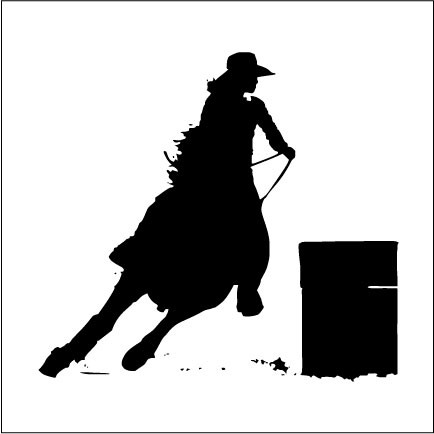 SATURDAY 27th APRIL 2024 - 8am start	                RING 1101—ADULT SMARTEST ON PARADE (OVER 17YRS)KINDLY DONATED BY PR INTERIORSADULT RIDER CLASSES102—LADY RIDER 17 YEARS AND UNDER 21 YEARS103—LADY RIDER 21 YEARS AND OVERCHAMPION LADY RIDER ($70.00 VOUCHER) & RESERVE SASH ($30.00 VOUCHER) KINDLY DONATED BY MATILDA & LOUISE BOUTIQUE104—GENTLEMAN RIDER 17 YEARS AND OVERCHAMPION GENTLEMAN RIDER (VOUCHER) & RESERVE (SASH) KINDLY DONATED BY GRAINLANDHACKS   105—NEWCOMER HACK / SHOW HUNTER ne 16h106—NEWCOMER HACK / SHOW HUNTER OVER 16hCHAMPION NEWCOMER HACK ($30.00) & RESERVE ($10.00)KINDLY DONATED BY B & B SCHOUPP107—MAIDEN HACK OVER 15h108—NOVICE HACK OVER 15h ne 15.2h109—NOVICE HACK 15.2h ne 16h110—NOVICE HACK OVER 16hCHAMPION NOVICE HACK (TROPHY) & RESERVE (RIBBON) JOHN AND JACKIE NEWICK MEMORIAL TROPHY111—INTERMEDIATE HACK OVER 15h ne 16h112—OPEN HACK OVER 15h ne 15.2h113—OPEN HACK OVER 15.2h ne 16h114—OPEN ADULT’S HACK OVER 15h ne 16h (RIDER OVER 17 YEARS, NOT ELIGIBLE FOR CLASS 115)115—OPEN CHILD’S HACK OVER 15h ne 16h (RIDER UNDER 17 YEARS , NOT ELIGIBLE FOR CLASS 114)CHAMPION OVER 15h ne 16h ($40.00) & RESERVE ($10.00) KINDLY DONATED BY SULLIVAN AND SINNAMON FAMILY116—INTERMEDIATE HACK OVER 16h117—OPEN HACK OVER 16h ne 16.2h118—OPEN HACK OVER 16.2h119—OPEN ADULT’S HACK OVER 16h (RIDER OVER 17 YEARS, NOT ELIGIBLE FOR CLASS 120)120—OPEN CHILD’S HACK OVER 16h (RIDER UNDER 17 YEARS, NOT ELIGIBLE FOR CLASS 119)CHAMPION HACK OVER 16H ($40) & RESERVE ($10)KINDLY DONATED BY LEONIE LIVINGSTONHUNTER HACKS121—MAIDEN HUNTER HACK OVER 15h122—NOVICE HUNTER HACK OVER 15h ne 16h123—NOVICE HUNTER HACK OVER 16h124—OPEN HUNTER HACK OVER 15h ne 15.2h125—OPEN HUNTER HACK OVER 15.2h ne 16h126—OPEN HUNTER HACK OVER 16h127—OPEN ADULT’S HUNTER HACK OVER 15h (RIDER OVER 17 YEARS, NOT ELIGIBLE FOR CLASS 128)128—OPEN CHILD’S HUNTER HACK OVER 15h (RIDER OVER 17 YEARS, NOT ELIGIBLE FOR CLASS 127)CHAMPION HUNTER HACK ($40.00) & RESERVE ($10.00) KINDLY DONATED BY MARANOA CARTINGSECOND ROUND PONIES129—OPEN PONY ne 12.2h130—OPEN PONY OVER 12.2h ne 13h131—OPEN PONY OVER 13h ne 13.2h132—OPEN PONY OVER 13.2h ne 14hCHAMPION SECOND ROUND PONY (VOUCHER) & RESERVE (RIBBON) KINDLY DONATED BY MOREE AG SUPPLIES133—EDUCATED HACK134—PAIR OF HACKS OVER 15h135—PLEASURE HACK OVER 15h (MUST BE RIDDEN IN A SNAFFLE)SATURDAY 27th APRIL 2024  -  8am start	                        RING 2 201— SMARTEST ON PARADE BOY/GIRL UNDER 12 YEARS($20.00) KINDLY DONATED BY LEE & PARTRIDGE FAMILY   RIDER CLASSES UNDER 12 YEARS    202—GIRL RIDER UNDER 7 YEARS LED203—BOY RIDER UNDER 7 YEARS LED204—GIRL RIDER UNDER 7 YEARS UNLED205—BOY RIDER UNDER 7 YEARS UNLEDBEST UNDER 7 RIDER – KINDLY DONATED BY VANESSA SORENSON206—GIRL RIDER 7 YEARS AND UNDER 9 YEARS207—GIRL RIDER 9 YEARS AND UNDER 12YEARSCHAMPION GIRL RIDER UNDER 12 YEARS ($20) & RESERVE ($10) KINDLY DONATED BY WENDY BUNCE208—BOY RIDER 7 YEARS AND UNDER 9 YEARS209—BOY RIDER 9 YEARS AND UNDER 12 YEARSCHAMPION BOY RIDER UNDER 12 YEARS ($20.00) & RESERVE ($10) KINDLY DONATED BY WENDY BUNCESUPREME JUNIOR RIDER OF THE SHOW UNDER 17 YEARS VOUCHER & ARM GARLAND  KINDLY DONATED BY GRAINLAND AND CATHY YOUNG210—PAIR OF RIDERS UNDER 12 YEARSGALLOWAYS211—NEWCOMER GALLOWAY HACK/SHOW HUNTER OVER 14h ne 14.2h212—NEWCOMER GALLOWAY HACK/SHOW HUNTER OVER 14.2h ne 15hCHAMPION NEWCOMER GALLOWAY ($30) & RESERVE ($10)KINDLY DONATED BY B & B SCHOUPP213—MAIDEN GALLOWAY OVER 14h ne 15h214—NOVICE GALLOWAY 14h ne 14.2h215—NOVICE GALLOWAY 14.2h ne 15h216—INTERMEDIATE GALLOWAY 14h ne 15hCHAMPION NOVICE/INTERMEDIATE GALLOWAY ($30) & RESERVE ($10)KINDLY DONATED BY BYERS BULK HAULAGE217—OPEN LIGHTWEIGHT GALLOWAY OVER 14h ne 14.2h218—OPEN HEAVYWEIGHT GALLOWAY OVER 14h ne 14.2h219—OPEN ADULT’S GALLOWAY OVER 14h ne 14.2h (RIDER OVER 17 YEARS, NOT ELIGIBLE FOR CLASS 220)220—OPEN CHILD’S GALLOWAY OVER 14h ne 14.2h (RIDER UNDER 17 YEARS, NOT ELIGIBLE FOR CLASS 219)CHAMPION GALLOWAY OVER 14h ne 14.2h ($40) & RESERVE ($10) KINDLY DONATED BY SULLIVAN & SINNAMON FAMILIES221—OPEN LIGHTWEIGHT GALLOWAY 14.2h ne 15h222—OPEN HEAVYWEIGHT GALLOWAY 14.2h ne 15h223—OPEN ADULT’S GALLOWAY OVER 14.2h ne 15h (RIDER OVER 17 YEARS, NOT ELIGIBLE FOR CLASS 224)224—OPEN CHILD’S GALLOWAY OVER 14.2h ne 15h (RIDER UNDER 17 YEARS, NOT ELIGIBLE FOR CLASS 223)CHAMPION GALLOWAY OVER 14.2h ne 15h ($40) & RESERVE ($10) KINDLY DONATED BY RODGERS FAMILYHUNTER GALLOWAYS225—MAIDEN HUNTER GALLOWAY OVER 14h ne 15h226—NOVICE HUNTER GALLOWAY OVER 14h ne 15h227—OPEN HUNTER GALLOWAY OVER 14h ne 14.2h228—OPEN HUNTER GALLOWAY 14.2h ne 15h229—OPEN ADULT’S HUNTER GALLOWAY OVER 14h ne 15h (RIDER OVER 17 YEARS, NOT ELIGIBLE FOR CLASS 230)230—OPEN CHILD’S HUNTER GALLOWAY OVER 14h ne 15h (RIDER UNDER 17 YEARS, NOT ELIGIBLE FOR CLASS 229)CHAMPION HUNTER GALLOWAY ($40) & RESERVE ($10) KINDLY DONATED BY MARANOA CARTINGSECOND ROUND HACKS231—OPEN HACK OVER 15h ne 15.2h232—OPEN HACK OVER 15.2h ne 16h233—OPEN HACK OVER 16hCHAMPION SECOND ROUND HACK (VOUCHER) & RESERVE (RIBBON) KINDLY DONATED BY MOREE AG SUPPLIES234—PAIR OF GALLOWAYS 14h ne 15h235—EDUCATED GALLOWAY OVER 14h ne 15h236—PLEASURE GALLOWAY OVER 14h ne 15h (MUST BE RIDDEN IN A SNAFFLE)SUPREME CLASSES IN RING 1SATURDAY 27th APRIL 2024  -  8am start	               RING 3301—SMARTEST ON PARADE 12 YEARS AND UNDER 17 YEARSKINDLY DONATED BY BYERS BULK HAULAGERIDER CLASSES 12 & UNDER 17 YEARS302—GIRL RIDER 12 YEARS AND UNDER 15 YEARS303—GIRL RIDER 15 YEARS AND UNDER 17 YEARSCHAMPION GIRL RIDER 12-17 YEARS ($20) & RESERVE ($10) KINDLY DONATED BY JOHNSTONE’S CONCRETE304—BOY RIDER 12 YEARS AND UNDER 15 YEARS305—BOY RIDER 15 YEARS AND UNDER 17 YEARSCHAMPION BOY RIDER 12-17 YEARS ($20) & RESERVE ($10) KINDLY DONATED JOHNSTONE’S CONCRETE306—PAIR OF RIDERS 12-17 YEARSPONIES307—NEWCOMER PONY HACK/SHOW HUNTER ne 13h308—NEWCOMER PONY HACK/SHOW HUNTER 13h ne 14h CHAMPION NEWCOMER PONY ($30) & RESERVE ($10) KINDLY DONATED BY B & B SCHOUPP309—MAIDEN PONY ne 14h310—NOVICE PONY ne 13h311—NOVICE PONY OVER 13h ne 14h312—INTERMEDIATE PONY OVER 13h ne 14hCHAMPION NOVICE/INTERMEDIATE PONY ($30) & RESERVE ($10) KINDLY DONATED BY T & FS WOODS313—OPEN PONY HACK ne 12h314—OPEN PONY HACK OVER 12h ne 12.2h315—OPEN ADULT’S PONY ne 12.2h (RIDER OVER 17 YEARS, NOT ELIGIBLE FOR CLASS 316)316—OPEN CHILD’S PONY ne 12.2h (RIDER UNDER 17 YEARS, NOT ELIGIBLE FOR CLASS 315)CHAMPION PONY HACK ne 12.2h ($40) & RESERVE ($10) KINDLY DONATED BY WENDY BRUNCE317—OPEN PONY HACK OVER 12.2h ne 13h318—OPEN PONY HACK OVER 13h ne 13.2h319—OPEN PONY HACK OVER 13.2h ne 14h320—OPEN ADULT’S PONY HACK OVER 12.2 ne 14h (RIDER OVER 17 YEARS, NOT ELIGIBLE FOR CLASS 321)321—OPEN CHILD’S PONY HACK OVER 12.2h ne 14h (RIDER OVER 17 YEARS, NOT ELIGIBLE FOR CLASS 320)CHAMPION PONY OVER 12.2H ne 14H (Trophy/Feed) RESERVE (Trophy/Feed) KINDLY DONATED BY DELTA AGRIBUSINESS HUNTER PONIES322—MAIDEN HUNTER PONY ne 14h323—NOVICE HUNTER PONY ne 13h324—NOVICE HUNTER PONY OVER 13h ne 14h325—OPEN HUNTER PONY ne 12.2h326—OPEN HUNTER PONY OVER 12.2h ne 13h327—OPEN HUNTER PONY OVER 13h ne 13.2h328—OPEN HUNTER PONY OVER 13.2h ne 14h329—OPEN ADULT’S HUNTER PONY ne 14h (RIDER OVER 17 YEARS, NOT ELIGIBLE FOR CLASS 330)330—OPEN CHILD’S HUNTER PONY ne 14h (RIDER UNDER 17 YEARS, NOT ELIGIBLE FOR CLASS 329)CHAMPION HUNTER PONY ($40) & RESERVE ($10) KINDLY DONATED BY T & FS WOODSSECOND ROUND GALLOWAYS331—OPEN GALLOWAY OVER 14h ne 14.2h332—OPEN GALLOWAY OVER 14.2h ne 15hCHAMPION SECOND ROUND GALLOWAY (VOUCHER) & RESERVE (RIBBON) KINDLY DONATED BY MOREE AG SUPPLIES333—PAIR OF PONIES ne 14h334—EDUCATED PONY HACK ne 14h335—PLEASURE PONY ne 14h (MUST BE RIDDEN IN A SNAFFLE)SUPREME CLASSES IN RING 1SUPREME RIDER OF SHOWDAVE WHEATON– AREA MANAGER WFI INSURANCE ($100)& CATHY YOUNG (ARM GARLAND)SUPREME HUNTER HACK OF SHOWKINDLY DONATED BY ROD PILON TRANSPORT ($150.00) MITRE 10 MOREECATHY YOUNG (GARLAND)SUPREME HACK OF SHOWKINDLY DONATED BY AIRCAIR AVIATION ($250) SHOWCASE JEWELLERS (TROPHY)& CATHY YOUNG (GARLAND)Friday 26 April 20248am startBREED CLASSESTo be eligible to compete in any Breed Class an exhibit must be registered and the exhibitor must be a current member of the relevant Breed Association. Proof of registration or membership must be provided to the Steward and/or Judge on request. In the event that an exhibitor cannot produce proof of registration they will be disqualified from competing.Saturday 27 April 20248am start	Ring 1Ring 1Ring 2Ring 2Ring 2Ring 2Ring 2Ring 3Ring 3Ring 3Ring 3Ring 3Led HackLed HackLed GallowayLed GallowayLed GallowayLed GallowayLed GallowayLed PonyLed PonyLed PonyLed PonyLed Pony101Mare201MareMareMareMare301301MareMareMare102Gelding202GeldingGeldingGeldingGelding302302GeldingGeldingGeldingLed ThoroughbredLed ThoroughbredLed ShetlandLed ShetlandLed ShetlandLed ShetlandLed ShetlandLed RPSBLed RPSBLed RPSBLed RPSBLed RPSB103Stallion or colt203MareMareMareMare303303Led under 3yrsLed under 3yrsLed under 3yrs104Mare or filly204GeldingGeldingGeldingGelding304304Stallion or colt ne 14.2hStallion or colt ne 14.2hStallion or colt ne 14.2h105GeldingLed Pure/Partbred ArabLed Pure/Partbred ArabLed Pure/Partbred Arab305305Mare or filly ne 14.2hMare or filly ne 14.2hMare or filly ne 14.2hLed ANSALed ANSA205Stallion or coltStallion or coltStallion or coltStallion or colt306306Gelding ne 14.2hGelding ne 14.2hGelding ne 14.2h106Stallion or colt206Mare or fillyMare or fillyMare or fillyMare or filly307307Led RPSB over 14.2hLed RPSB over 14.2hLed RPSB over 14.2h107Mare or filly207GeldingGeldingGeldingGeldingLed ASPALed ASPALed ASPALed ASPALed ASPA108GeldingLed ASHLed ASH308308Stallion or colt ne 12.2hStallion or colt ne 12.2hStallion or colt ne 12.2hSupreme Led Horse of the Show – Ring 1Supreme Led Horse of the Show – Ring 1208Stallion or coltStallion or coltStallion or coltStallion or colt309309Mare ne 12.2hMare ne 12.2hMare ne 12.2h209Mare or fillyMare or fillyMare or fillyMare or filly310310Mare over 12.2h ne 14.2hMare over 12.2h ne 14.2hMare over 12.2h ne 14.2hDistrict Adult RidersDistrict Adult Riders210GeldingGeldingGeldingGelding311311Gelding ne 12.2hGelding ne 12.2hGelding ne 12.2h109Lady RiderLed Pure/Partbred WelshLed Pure/Partbred WelshLed Pure/Partbred WelshLed Pure/Partbred WelshLed Pure/Partbred Welsh312312Gelding over 12.2h n3 14.2hGelding over 12.2h n3 14.2hGelding over 12.2h n3 14.2h110Gentleman Rider211Purebred GeldingPurebred GeldingPurebred GeldingPurebred Gelding313313Youngstock fillyYoungstock fillyYoungstock fillyDistrict HackDistrict Hack212Purebred MarePurebred MarePurebred MarePurebred Mare314314Youngstock geldingYoungstock geldingYoungstock gelding111Maiden hack over 15h213Partbred GeldingPartbred GeldingPartbred GeldingPartbred GeldingSupreme Led Horse of the Show – Ring 1Supreme Led Horse of the Show – Ring 1Supreme Led Horse of the Show – Ring 1Supreme Led Horse of the Show – Ring 1Supreme Led Horse of the Show – Ring 1112Novice hack over 15h214Partbred MarePartbred MarePartbred MarePartbred Mare113Hack over 15h ne 15.2hDistrict Rider under 12yrsDistrict Rider under 12yrsDistrict Rider under 12yrsDistrict Rider under 12yrsDistrict Rider under 12yrs114Hack over 15.2h ne 16hSupreme Led Horse of the Show – Ring 1Supreme Led Horse of the Show – Ring 1Supreme Led Horse of the Show – Ring 1Supreme Led Horse of the Show – Ring 1Supreme Led Horse of the Show – Ring 1315315Girl rider under 7 ledGirl rider under 7 ledGirl rider under 7 led115Hack over 16h316316Boy rider under 7 ledBoy rider under 7 ledBoy rider under 7 led116Pair of district hacksDistrict Rider 12 – 17yrsDistrict Rider 12 – 17yrsDistrict Rider 12 – 17yrsDistrict Rider 12 – 17yrsDistrict Rider 12 – 17yrs317317Girl rider under 7 unledGirl rider under 7 unledGirl rider under 7 unledRidden ANSARidden ANSA215Girl rider 12 – 15yrsGirl rider 12 – 15yrsGirl rider 12 – 15yrsGirl rider 12 – 15yrs318318Boy rider under 7 unledBoy rider under 7 unledBoy rider under 7 unled117Stallion under saddle216Girl rider 15 & under 17yrsGirl rider 15 & under 17yrsGirl rider 15 & under 17yrsGirl rider 15 & under 17yrs319319Girl rider 7 & under 9yrsGirl rider 7 & under 9yrsGirl rider 7 & under 9yrs118Mare or gelding 14h ne 15h217Boy rider 12 – 15yrsBoy rider 12 – 15yrsBoy rider 12 – 15yrsBoy rider 12 – 15yrs320320Boy rider 7 & under 9yrsBoy rider 7 & under 9yrsBoy rider 7 & under 9yrs119Mare or gelding 15h ne 16h218Boy rider 15 & under 17yrsBoy rider 15 & under 17yrsBoy rider 15 & under 17yrsBoy rider 15 & under 17yrs321321Girl rider 9 & under 12yrsGirl rider 9 & under 12yrsGirl rider 9 & under 12yrs120Mare or gelding over 16h219Pair of riders under 17yrsPair of riders under 17yrsPair of riders under 17yrsPair of riders under 17yrs322322Boy rider 9 & under 12yrsBoy rider 9 & under 12yrsBoy rider 9 & under 12yrsRidden Pure/Partbred ArabRidden Pure/Partbred ArabDistrict GallowayDistrict GallowayDistrict GallowayDistrict GallowayDistrict GallowayDistrict PonyDistrict PonyDistrict PonyDistrict PonyDistrict Pony121Ridden Stallion220Maiden Galloway over 14hMaiden Galloway over 14hMaiden Galloway over 14hMaiden Galloway over 14h323323Maiden pony ne 14hMaiden pony ne 14hMaiden pony ne 14h122Ridden Mare221Novice over 14hNovice over 14hNovice over 14hNovice over 14h324324Novice pony ne 14hNovice pony ne 14hNovice pony ne 14h123Ridden Gelding222Over 14h ne 14.2hOver 14h ne 14.2hOver 14h ne 14.2hOver 14h ne 14.2h325325Pony ne 12.2hPony ne 12.2hPony ne 12.2hRidden ASHRidden ASH223Galloway 14.2h ne 15hGalloway 14.2h ne 15hGalloway 14.2h ne 15hGalloway 14.2h ne 15h326326Pony 12.2h ne 13hPony 12.2h ne 13hPony 12.2h ne 13h124ASH Stallion224Pair of district gallowaysPair of district gallowaysPair of district gallowaysPair of district galloways327327Pony 13h ne 13.2hPony 13h ne 13.2hPony 13h ne 13.2h125ASH mareRidden Pure Welsh & PartbredRidden Pure Welsh & PartbredRidden Pure Welsh & PartbredRidden Pure Welsh & PartbredRidden Pure Welsh & Partbred328328Pony 13.2h ne 14hPony 13.2h ne 14hPony 13.2h ne 14h126ASH gelding225Pure welsh geldingPure welsh geldingPure welsh geldingPure welsh gelding329329Pair of district poniesPair of district poniesRidden ASH Registered/UnregisteredRidden ASH Registered/Unregistered226Pure welsh marePure welsh marePure welsh marePure welsh mareRidden ASPARidden ASPARidden ASPARidden ASPARidden ASPA127Working stallion227Partbred welsh geldingPartbred welsh geldingPartbred welsh geldingPartbred welsh gelding330330Stallion ne 14.2hStallion ne 14.2hStallion ne 14.2h128Working mare228Partbred welsh marePartbred welsh marePartbred welsh marePartbred welsh mare331331Mare ne 14.2hMare ne 14.2hMare ne 14.2h129Working geldingRidden ShetlandRidden ShetlandRidden ShetlandRidden ShetlandRidden Shetland332332Gelding ne 14.2hGelding ne 14.2hGelding ne 14.2h229MareMareMareMareRidden RPSBRidden RPSBRidden RPSBRidden RPSBRidden RPSB230GeldingGeldingGeldingGelding333333Stallion ne 14.2hStallion ne 14.2hStallion ne 14.2h334334Mare/gelding ne 12.2hMare/gelding ne 12.2hMare/gelding ne 12.2h335335Mare/gelding over 12.2 ne 13.2hMare/gelding over 12.2 ne 13.2hMare/gelding over 12.2 ne 13.2h336336Mare/gelding over 13.2h ne 14.2hMare/gelding over 13.2h ne 14.2hMare/gelding over 13.2h ne 14.2h337337Mare/gelding over 14.2hMare/gelding over 14.2hMare/gelding over 14.2hRing 1Ring 1Ring 2Ring 2Ring 3Ring 3101Adult smartest on parade201Smartest on parade under 12yrs301Smartest on parade 12 – 17yrsRider classesRider classesRider classesRider classesRider classesRider classes102Lady rider 17-21yrs202Girl under 7 yrs led302Girl 12yrs under 15yrs103Lady rider over 21yrs203Boy under 7 yrs led303Girl 15yrs under 17yrs104Gentleman rider over 17yrs204Girl under 7 yrs unled304Boy 12yrs under 15yrsHacksHacks205Boy under 7yrs unled305Boy 15yrs under 17yrs105Newcomer hack ne 16h206Girl 7yrs under 9yrs306Pair riders 12-17yrs106Newcomer hack over 16h207Girl 9yrs under 12yrsPoniesPonies107Maiden hack over 15h208Boy 7yrs under 9yrs307Newcomer ne 13h108Novice hack over 15h ne 15.2h209Boy 9yrs under 12yrs308Newcomer 13h ne 14h109Novice hack 15.2h ne 16h210Pair rider under 12yrs309Maiden ne 14h110Novice hack over 16hGallowaysGalloways310Novice ne 13h111Intermediate hack 15h ne 16h211Newcomer over 14h ne 14.2h311Novice 13h ne 14h112Open hack 15h ne 15.2h212Newcomer over 14.2h ne 15h312Intermediate over 13h ne 14h113Open hack over 15.2 ne 16h213Maiden over 14h ne 15h313Open ne 12hh114Adult’s hack over 15h ne 16h214Novice 14h ne 14.2h314Open 12h ne 12.2h115Child’s hack over 15h ne 16h215Novice 14.2h ne 15h315Open adult’s ne 12.2h116Intermediate hack over 16h216Intermediate 14h ne 15h316Open child’s ne 12.2h117Open hack over 16h ne 16.2h217Lightweight over 14h ne 14.2h317Open 12.2h ne 13h118Open hack over 16.2h218Heavyweight over 14h ne 14.2h318Open 13h ne 13.2h119Adult’s hack over 16h219Adult’s over 14h ne 14.2h319Open 13.2h ne 14h120Child’s hack over 16h220Child’s over 14h ne 14.2h320Open adult’s 12.2h ne 14hHunter HacksHunter Hacks221Lightweight 14.2h ne 15h321Open child’s 12.2h ne 14h121Maiden over 15h222Heavyweight 14.2h ne 15hHunter PoniesHunter Ponies122Novice over 15h ne 15.2h223Adult’s 14.2h ne 15h322Maiden ne 14h123Novice over 16h224Child’s 14.2h ne 15h323Novice ne 13h124Open over 15h ne 15.2hHunter GallowaysHunter Galloways324Novice 13h ne 14h125Open over 15.2h ne 16h225Maiden over 14h ne 15h325Open ne 12.2h126Open over 16h226Novice over 14h ne 15h326Open 12.2h ne 13h127Open adult’s over 15h227Open over 14h ne 14.2h327Open 13h ne 13.2h128Open child’s over 15h228Open 14.2h ne 15h328Open 13.2h ne 14hSecond Round PoniesSecond Round Ponies229Adult’s over 14h ne 15h329Open adult’s ne 14h129Open pony ne 12.2h230Child’s over 14h ne 15h330Open child’s ne 14h130Open pony 12.2h ne 13hSecond Round HacksSecond Round HacksSecond Round GallowaysSecond Round Galloways131Open pony over 13h ne 13.2h231Open hack over 15h ne 15.2h331Open 14h ne 14.2h132Open pony over 13.2h ne 14h232Open hack over 15.2h ne 16h332Open 14.2h ne 15hEducated, Pairs and Pleasure - HackEducated, Pairs and Pleasure - Hack233Open hack over 16hEducated, Pairs and Pleasure - PoniesEducated, Pairs and Pleasure - Ponies133Pair of hacks over 15hEducated, Pairs and Pleasure - GallowayEducated, Pairs and Pleasure - Galloway333Pair of ponies ne 14h134Educated hack234Pair of galloways over 15h334Educated pony ne 14h135Pleasure hack over 15h235Educated galloway335Pleasure pony ne 14h236Pleasure galloway over 15hSupreme classes Ring 1Supreme classes Ring 1